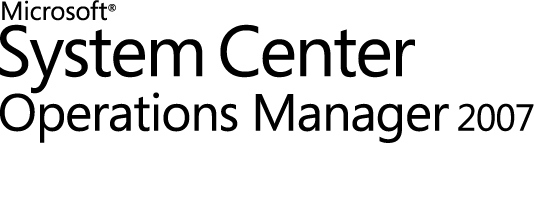 System Center Virtual Machine Manager 2008 R2 Self-Service Portal 2.0 SP1 
Management Pack GuideMicrosoft CorporationPublished: June 2011Send suggestions and comments about this document to mpgfeed@microsoft.com. Please include the management pack guide name with your feedback.CopyrightInformation in this document, including URL and other Internet Web site references, is subject to change without notice. Unless otherwise noted, the companies, organizations, products, domain names, e-mail addresses, logos, people, places, and events depicted in examples herein are fictitious. No association with any real company, organization, product, domain name, e-mail address, logo, person, place, or event is intended or should be inferred. Complying with all applicable copyright laws is the responsibility of the user. Without limiting the rights under copyright, no part of this document may be reproduced, stored in or introduced into a retrieval system, or transmitted in any form or by any means (electronic, mechanical, photocopying, recording, or otherwise), or for any purpose, without the express written permission of Microsoft Corporation. Microsoft may have patents, patent applications, trademarks, copyrights, or other intellectual property rights covering subject matter in this document. Except as expressly provided in any written license agreement from Microsoft, the furnishing of this document does not give you any license to these patents, trademarks, copyrights, or other intellectual property.© 2011 Microsoft Corporation. All rights reserved.Microsoft, and MS-DOS, Windows, Windows Server, and Active Directory are trademarks of the Microsoft group of companies. All other trademarks are property of their respective owners.ContentsSystem Center Virtual Machine Manager 2008 R2 Self-Service Portal 2.0 SP1  Management Pack Guide	4Introduction to the VMMSSP Management Pack	4What's New	5Supported Configurations	5Getting Started	5Before You Import the Management Pack	5Files in This Management Pack	6How to Import the VMMSSP Management Pack	6Create a New Management Pack for Customizations	6Security Considerations	7Understanding Management Pack Operations	7Objects the Management Pack Discovers	7Classes	9How Health Rolls Up	10Key Monitoring Scenarios	12System Center Virtual Machine Manager 2008 R2 Self-Service Portal 2.0 SP1 
Management Pack GuideThe Microsoft® System Center Virtual Machine Manager 2008 R2 Self-Service Portal 2.0 SP1 (VMMSSP) Management Pack helps you manage your self-service portal deployment by monitoring the health of the self-service portal components. For the self-service portal to function correctly, the components must function correctly. The VMMSSP Management Pack alerts you about problems with these components so that you can troubleshoot and repair any problems that occur.Using the VMMSSP Management Pack helps centralize the overall monitoring in the organization to one location, the Operations console. The management pack also provides instructions to end users about how to repair some problems that might be detected while monitoring. This simplifies maintenance and could help reduce the number of support calls.Document VersionThis guide was written based on the original release of the VMMSSP Management Pack.Revision HistoryIntroduction to the VMMSSP Management PackThe VMMSSP Management Pack provides the classes, rules, and monitors necessary to monitor the health of the VMMSSP deployment. This management pack discovers the three components of VMMSSP (VMMSSP database component, VMMSSP server component, and VMMSSP website component) as well as the Virtual Machine Manager server that supports VMMSSP. The management pack monitors the health state of the Virtual Machine Manager server and of the two services that comprise the VMMSSP server component (Virtual Machine Manager Self-Service Portal 2.0 service and Virtual Machine Manager Self-Service Portal 2.0 Helper service). The management pack rules capture the most important events that the VMMSSP server component generates, and generate alerts based on that information.Getting the Latest Management Pack and DocumentationYou can find the VMMSSP Management Pack in the System Center Operations Manager 2007 Catalog (http://go.microsoft.com/fwlink/?LinkId=82105).What's NewThe following features are new in this release of the VMMSSP Management Pack: Capturing critical events from the self-service portal and creating corresponding alerts in System Center Operations Manager 2007 R2.	Monitoring the health of the self-service portal components and providing users with a real-time health status.	Providing Operations Manager–integrated knowledge for events.	Ensuring that the management pack provides clear health information, and that it is extensible, allowing users to add objects such as monitors, overrides, tasks, and knowledge.Supported ConfigurationsThe VMMSSP Management Pack supports all configurations that are supported by the self-service portal.The following table describes the supported configurations for the VMMSSP Management Pack:Getting StartedThis section describes the prerequisites for the VMMSSP Management Pack, the contents of the management pack package file, information about importing the management pack, and information about customizations. The VMMSSP Management Pack does not require any additional configuration after you import it.Before You Import the Management PackThere are no special hardware or system requirements, other than what is required for Operations Manager 2007 R2.To use the VMMSSP Management Pack, you must have a working deployment of Operations Manager 2007 R2. Before you import the VMMSSP Management Pack, make sure you have imported the following management packs:Microsoft.SQLServer.2008.Discovery Version(6.0.6794.0) or laterMicrosoft.SQLServer.2008.Monitoring Version(6.1.314.36) or laterMicrosoft.SQLServer.Library Version(6.1.314.36) or laterMicrosoft.Windows.InternetInformationServices.2008	 Version(6.0.7600.0) or laterMicrosoft.Windows.InternetInformationServices.CommonLibrary Version(6.0.6658.0) or laterMicrosoft.Windows.Server.2008.Discovery Version(6.0.6794.0) or laterImportant   In addition to importing the management packs listed previously, we recommend that you import the Message Queueing Management Pack (Microsoft.MSMQ.2008R2) and use it to monitor the message queues on the servers that run the VMMSSP components.Files in This Management PackThe VMMSSPManagementPack.msi package file contains the VMMSSP Management Pack. It includes the following files:	Microsoft.SystemCenter.VMMSSP.mp	MP-VMMSSP-EULA.rtfHow to Import the VMMSSP Management PackFor instructions about importing a management pack, see How to Import a Management Pack in Operations Manager 2007 (http://go.microsoft.com/fwlink/?LinkId=142351).After the VMMSSP Management Pack is imported, create a new management pack in which you store overrides and other customizations.Create a New Management Pack for CustomizationsMost vendor management packs are sealed so that you cannot change any of the original settings in the management pack file. However, you can create customizations, such as overrides or new monitoring objects, and save them to a different management pack. By default, Operations Manager 2007 saves all customizations to the Default Management Pack. As a best practice, you should instead create a separate management pack for each sealed management pack you want to customize.Creating a new management pack for storing overrides has the following advantages: 	It simplifies the process of exporting customizations that were created in your test and pre-production environments to your production environment. For example, instead of exporting the Default Management Pack that contains customizations from multiple management packs, you can export just the management pack that contains customizations of a single management pack.	You can delete the original management pack without first needing to delete the Default Management Pack. A management pack that contains customizations is dependent on the original management pack. This dependency requires you to delete the management pack with customizations before you can delete the original management pack. If all of your customizations are saved to the Default Management Pack, you must delete the Default Management Pack before you can delete an original management pack.	It is easier to track and update customizations to individual management packs.For more information about sealed and unsealed management packs, see Management Pack Formats (http://go.microsoft.com/fwlink/?LinkId=108355). For more information about management pack customizations and the Default Management Pack, see About Management Packs in Operations Manager 2007 (http://go.microsoft.com/fwlink/?LinkId=108356).Security ConsiderationsThe VMMSSP Management Pack does not require any special security considerations. Run As ProfilesWhen it requires a Run as profile, the VMMSSP Management Pack uses the System Center Virtual Machine Manager Self-Service Portal Database Query Account. This Run as profile should have sufficient permissions to read the registries of the computers that run the VMMSSP components, and to read the DITSC database.Understanding Management Pack OperationsThe VMMSSP Management Pack monitors the health of the VMMSSP components. This section provides information that describes how this management pack works.Objects the Management Pack DiscoversThe VMMSSP Management Pack discovers the object types described in the following table. By default, discovery occurs every four hours.Table 1. Discovery Processes used by the VMMSSP Management PackClassesThe following diagram shows the classes defined in this management pack. Shaded boxes indicate classes that are defined in other management packs; the management pack that defines a class is listed in parentheses.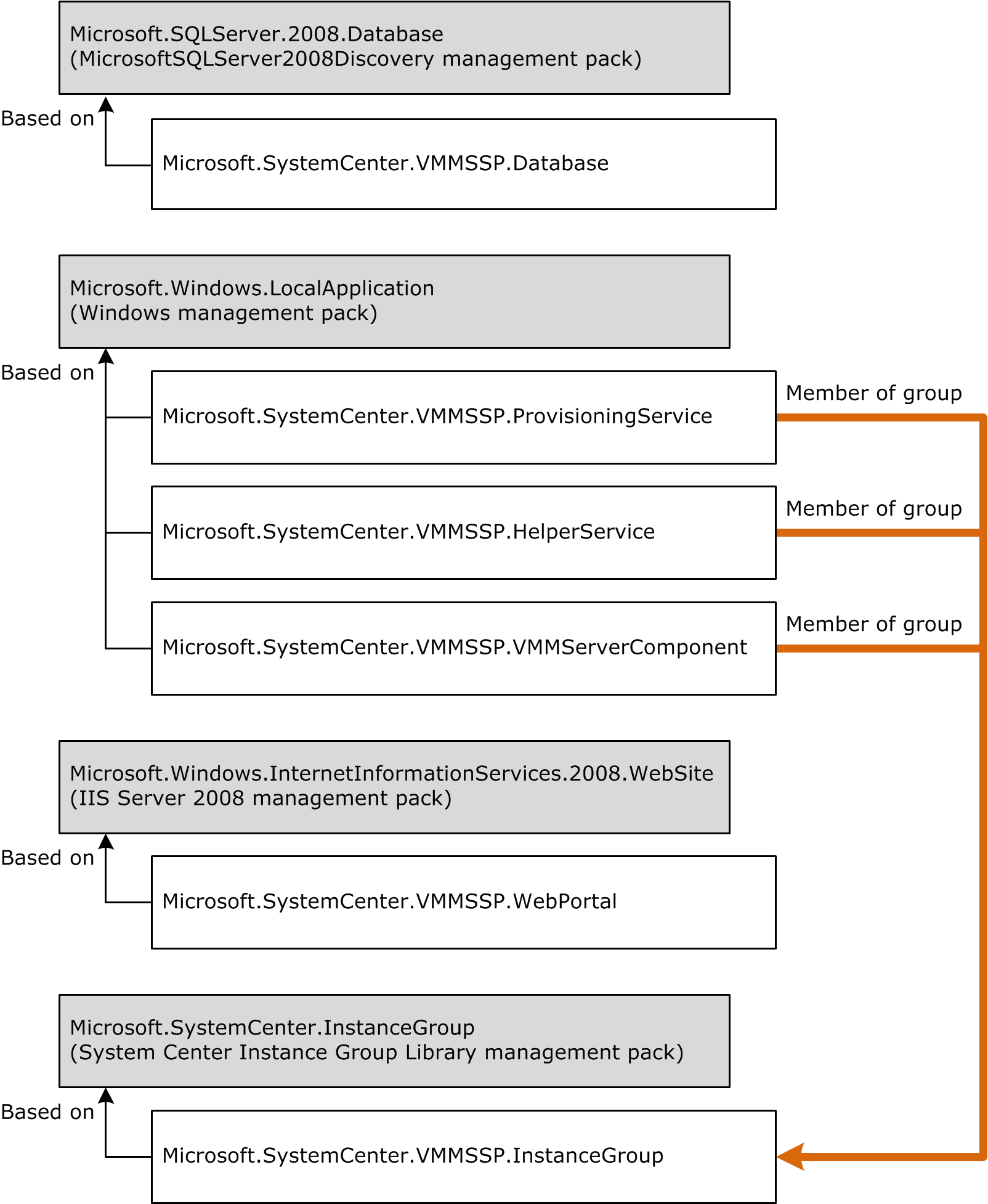 Figure 1. Classes defined in this management packHow Health Rolls UpThis management pack uses three monitors and five rules to provide health information. The health states of the different components do not interact.The VMMSSP Management Pack does not provide custom functionality to monitor the health status of VMMSSP.WebPortal and VMMSSP.Database objects. This functionality is provided by the IIS Server 2008 and SQL Server 2008 management packs, respectively. Table 2. Health State Changes That Generate AlertsTable 3. Events That Generate AlertsKey Monitoring ScenariosThe VMMSSP Management Pack provides seven pre-defined views of VMMSSP health and status information. These views support the following monitoring scenarios:Monitoring active and closed alerts for all VMMSSP components.Monitoring the server functions (services underlying the VMMSSP server component and Virtual Machine Manager).Monitoring the VMMSSP database component.Monitoring the VMMSSP website component.Table 4. Monitoring Active and Closed AlertsTable 5. Monitoring Server Functions (VMMSSP Server Component and VMM Server)Table 6. Monitoring the VMMSSP Database Component* For a list of the SQL Server 2008 management packs that this management pack uses, see the “Before You Import the Management Pack” section earlier in this guide.Table 7. Monitoring the VMMSSP Website Component** For a list of the IIS Server 2008 management packs that this management pack uses, see the “Before You Import the Management Pack” section earlier in this guide.Important   If the VMMSSP website or its application pool are deleted from IIS, the VMMSSP Website Component State view still shows the WebPortal object to be healthy. The available rules and monitors cannot detect these deletions.Release DateChangesJune 2011Original release of this guideConfigurationSupportAll self-service portal components installed on a single computerYesEach self-service portal component installed on a separate computerYesAgentless monitoringYesVirtual environmentYesDiscoverySearchPopulate Objects of TypeMicrosoft.SystemCenter.
VMMSSP.
ProvisioningService.
DiscoverySearch the registries of the known Windows®-based computers.If the registry subkey Software\Microsoft\DITSC\ exists and the value of the subkey’s entry DITSC_Service is 1, retrieve the values of the entries under the subkey.Microsoft.SystemCenter.
VMMSSP.
ProvisioningServiceMicrosoft.SystemCenter.
VMMSSP.HelperService.
DiscoverySearch the registries of the known Windows-based computers.If the registry subkey Software\Microsoft\DITSC\ exists and the value of the subkey’s entry DITSC_Service is 1, retrieve the values of the entries under the subkey.Microsoft.SystemCenter.
VMMSSP.HelperServiceMicrosoft.SystemCenter.
VMMSSP.Database.
DiscoverySearch the registries of computers that have Microsoft.SystemCenter.VMMSSP.
ProvisioningService objects.If the registry subkey Software\Microsoft\DITSC\ exists and the value of the subkey’s entry DITSC_Service is 1, retrieve the values of the entries under the subkey.Microsoft.SystemCenter.
VMMSSP.DatabaseMicrosoft.SystemCenter.
VMMSSP.WebPortal.
DiscoverySearch the registries of the known Windows-based computers.If the registry subkey Software\Microsoft\DITSC\ exists and the value of the subkey’s entry DITSC_Web is 1, retrieve the values of the entries under the subkey.Search the known Internet Information Services (IIS) websites for the website identified in the registry (the website name is VMMSSP)Microsoft.SystemCenter.
VMMSSP.WebPortalMicrosoft.SystemCenter.
VMMSSP.
VMMServerComponent.
DiscoveryRetrieve the database information from the Microsoft.SystemCenter.VMMSSP.
Database object, and connect to the database.In the DITSC database, search the Server Role table for the VMM server name.Important   This process uses a Run as profile to connect to the DITSC database. By default, the process uses the System Center Virtual Machine Manager Self-Service Portal Database Query Account. If you change the Run as profile, be sure to use a profile that has at least Read permission on the database.Microsoft.SystemCenter.
VMMSSP.
VMMServerComponentMicrosoft.SystemCenter.
VMMSSP.InstanceGroup.
DiscoveryRuleCollect the populated objects of type Microsoft.SystemCenter.VMMSSP.
ProvisioningService, Microsoft.SystemCenter.VMMSSP.
HelperService, and Microsoft.SystemCenter.VMMSSP.
VMMServerComponent.Microsoft.SystemCenter.
VMMSSP.
InstanceGroupObject TypeStateAlertMicrosoft.SystemCenter.
VMMSSP.ProvisioningServiceRunningNoneMicrosoft.SystemCenter.
VMMSSP.ProvisioningServiceNot runningVirtual Machine Manager Self-Service Portal 2.0 service has stopped.Microsoft.SystemCenter.
VMMSSP.HelperServiceRunningNoneMicrosoft.SystemCenter.
VMMSSP.HelperServiceNot runningVirtual Machine Manager Self-Service Portal 2.0 Helper service has stopped.Microsoft.SystemCenter.
VMMSSP.VMMServerComponentRunningNoneMicrosoft.SystemCenter.
VMMSSP.VMMServerComponentNot runningVirtual Machine Manager service has stopped.ComponentEvent IDAlertMicrosoft.SystemCenter.
VMMSSP.ProvisioningService1007
1008
1011
1012
1013Event {0}: The requesting user is not authorized to complete the operation.Microsoft.SystemCenter.
VMMSSP.ProvisioningService1423Event 1423: Cannot connect to the requested VMM server.Microsoft.SystemCenter.
VMMSSP.ProvisioningService1425Event 1425: Error reading the credentials from registry.Microsoft.SystemCenter.
VMMSSP.ProvisioningService1603Event 1603: Cannot assign the Connect permission to the user who is trying to connect to the requested virtual machine.Microsoft.SystemCenter.
VMMSSP.HelperService6011Event 6011: Error reading the credentials from registry.ViewDescriptionMonitored ObjectsRules and Monitors That Provide Data for This ViewActive Alerts(Microsoft.
SystemCenter.
VMMSSP.
ActiveAlert)Lists unresolved alerts associated with objects that are members of the Microsoft.
SystemCenter.VMMSSP.
InstanceGroup object.Microsoft.
SystemCenter.
VMMSSP.
ProvisioningServiceMicrosoft.
SystemCenter.
VMMSSP.
HelperServiceMicrosoft.
SystemCenter.
VMMSSP.
VMMServerComponentMicrosoft.SystemCenter.
VMMSSP.Event.1011Microsoft.SystemCenter.
VMMSSP.Event.1423Microsoft.SystemCenter.
VMMSSP.Event.1425Microsoft.SystemCenter.
VMMSSP.Event.1603Microsoft.SystemCenter.
VMMSSP.Event.6011Microsoft.SystemCenter.
VMMSSP.
ProvisioningService.
MonitorMicrosoft.SystemCenter.
VMMSSP.HelperService.
MonitorMicrosoft.SystemCenter.
VMMSSP.VMMServer.
Service.MonitorClosed Alerts(Microsoft.
SystemCenter.
VMMSSP.
ClosedAlerts)Lists resolved alerts associated with objects that are members of the Microsoft.
SystemCenter.VMMSSP.
InstanceGroup object.Microsoft.
SystemCenter.
VMMSSP.
ProvisioningServiceMicrosoft.
SystemCenter.
VMMSSP.
HelperServiceMicrosoft.
SystemCenter.
VMMSSP.
VMMServerComponentMicrosoft.SystemCenter.
VMMSSP.Event.1011Microsoft.SystemCenter.
VMMSSP.Event.1423Microsoft.SystemCenter.
VMMSSP.Event.1425Microsoft.SystemCenter.
VMMSSP.Event.1603Microsoft.SystemCenter.
VMMSSP.Event.6011Microsoft.SystemCenter.
VMMSSP.
ProvisioningService.
MonitorMicrosoft.SystemCenter.
VMMSSP.HelperService.
MonitorMicrosoft.SystemCenter.
VMMSSP.VMMServer.
Service.MonitorViewDescriptionMonitored ObjectsRules and Monitors That Provide Data for This ViewVMMSSP Service State(Microsoft.
SystemCenter.
VMMSSP.
Provisioning
ServiceView)Lists all alerts (resolved or unresolved) associated with the Virtual Machine Manager Self-Service Portal 2.0 service, and lists the health state of the service.Microsoft.
SystemCenter.
VMMSSP.
ProvisioningServiceMicrosoft.SystemCenter.
VMMSSP.Event.1011Microsoft.SystemCenter.
VMMSSP.Event.1423Microsoft.SystemCenter.
VMMSSP.Event.1425Microsoft.SystemCenter.
VMMSSP.Event.1603Microsoft.SystemCenter.
VMMSSP.
ProvisioningService.
MonitorVMMSSP Helper Service State(Microsoft.
SystemCenter.
VMMSSP.Helper
ServiceView)Lists all alerts (resolved or unresolved) associated with the Virtual Machine Manager Self-Service Portal 2.0 Helper service, and lists the health state of the service.Microsoft.
SystemCenter.
VMMSSP.
HelperServiceMicrosoft.SystemCenter.
VMMSSP.Event.6011Microsoft.SystemCenter.
VMMSSP.
HelperService.
MonitorVirtual Machine Manager State(Microsoft.
SystemCenter.
VMMSSP.
VMMServersView)Lists the health state of the Virtual Machine Manager service.Microsoft.
SystemCenter.
VMMSSP.
VMMServerComponentMicrosoft.SystemCenter.
VMMSSP.VMMServer.
Service.MonitorViewDescriptionMonitored ObjectsRules and Monitors That Provide Data for This ViewVMMSSP Database Component State(Microsoft.
SystemCenter.
VMMSSP.
Database.State.
View)Lists the health state of the DITSC database (the SQL Server® database used by VMMSSP).Microsoft.
SystemCenter.
VMMSSP.DatabaseMonitors for the parent class of this object are defined in the SQL Server 2008 management packs.*ViewDescriptionMonitored ObjectsRules and Monitors That Provide Data for This ViewVMMSSP Website Component State(Microsoft.
SystemCenter.
VMMSSP.
WebSiteComponent.
StateView)Lists the health state of the VMMSSP website.Microsoft.
SystemCenter.
VMMSSP.
WebPortalMonitors for the parent class of this object are defined in the IIS Server 2008 management packs.**